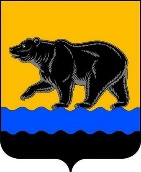 Департамент градостроительства и земельных отношений                        администрации города НефтеюганскаПРОТОКОЛ(выписка)заседания Комиссии по соблюдению требований к служебному поведению и урегулированию конфликта интересов25.08.2022 состоялось заседание комиссии по соблюдению требований к служебному поведению муниципальных служащих департамента градостроительства и земельных отношений администрации города Нефтеюганска и урегулированию конфликта интересов (далее - Комиссия), протокол № 2.Повестка дня заседания Комиссии:   Рассмотрение вопроса о предоставлении муниципальным служащим департамента недостоверных или неполных сведений о доходах, об имуществе и обязательствах имущественного характера за 2021 год, а именно: предоставлении недостоверных сведений о доходах своих и супруги.Комиссией приняты решения: Установить, что сведения о доходах, об имуществе и обязательствах имущественного характера за 2021 год муниципального служащего, и его супруги являются недостоверными, но с учетом выявленных обстоятельств не образует коррупционного проступка и не влечет применения взыскания.